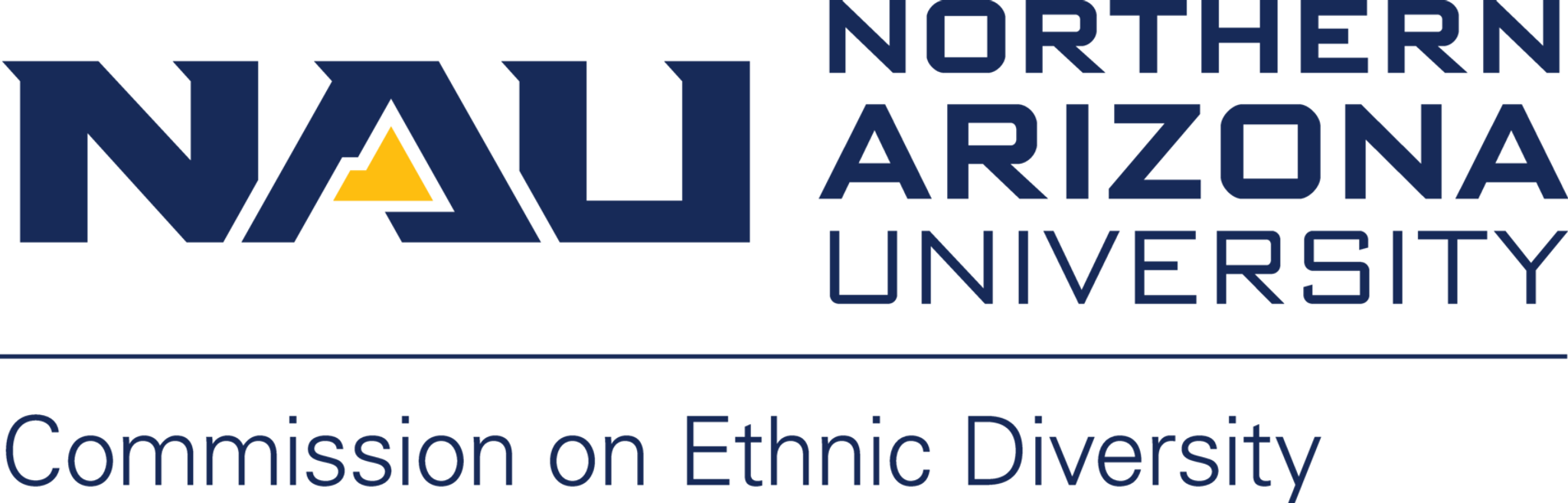 Northern Arizona University sits at the base of the San Francisco Peaks, on homelands sacred to Native Americans throughout the region. We honor their past, present, and future generations, who have lived here for millennia and will forever call this place home.MEETING INFORMATION:  Monday, February 1st  12:30PM – 2:00PM Lorena Lechuga Gutierrez AGENDACall to Order (Lorena)Roll Call and Introductions Approval of CED minutes from January meeting Inclusion Multicultural LGBTQIA Student Services (IMQ)Community Updates (CED Family)CoComm Update (Lauren Copeland Glenn)Unfinished Business Co-chair (Faculty)Diversity Awards Diversity Fellows Forum to Explore/Discuss Diversity Requirements and New Liberal Studies Proposal New Business Goal Setting Discussion CED Budget Editing Bylaws CED Recruitment Future Meeting Topics for DiscussionUpdates and Announcements (CED Family)Next Meeting: Monday March 1, 2021Adjournment